Integer and Fractional Quantum Hall effect in Ultra-high Quality Few-layer Black Phosphorus TransistorsYang, J., Tran, S., Che, S., Stepanov, P., Chen, R., Lau, C.N. (The Ohio State University); Wu, J. (University of California, Riverside); Watanabe, K., Taniguchi, T. (NIMS); Baek, H. and Smirnov, D. (NHMFL)IntroductionAs a high mobility two-dimensional semiconductor with strong structural and electronic anisotropy, atomically thin black phosphorus (BP) provides a new playground for investigating the quantum Hall (QH) effect. Outstanding questions include possible sub-linear functional dependence of Landau level (LL) gaps on magnetic field B due to its large electronic and lattice anisotroy, and possible anisotropic fractional QH states. Though integer quantum Hall effect has been observed in BP, LL gaps are measured only at very high magnetic fields and over a limited range (27 T ≤ B ≤ 33 T).ExperimentalWe study the quantum Hall effect in ultra-high mobility black phosphorus devices up to 54T at NHMFL. Results and DiscussionUsing ultrahigh quality BP devices with field effect mobility up to 55,000 cm2/Vs and strong anisotropy in conductivity, we report observations of the IQHE at magnetic fields as low as 10 T, and determination of LL gap scaling for QH states at filling factors -1 ≤ υ ≤ -4. The LL gaps are predominantly linear in B, despite the observed anisotropic conductivity, thus resolving a theoretical controversy. At very high magnetic fields, we observe fractional QH states at filling factor υ~-4/3 and υ~-0.56 ± 0.1. This work provides the first observation of fractional QHE in a non-graphene 2D material, underscoring BP as a tunable 2D platform for exploring electron interactions. ConclusionsAs the first observation of fractional quantum Hall effect in an anisotropic 2D material, our work shed light on electron/hole correlations and providing a new playground for exploring FQHE states with possible even-denominator states. Acknowledgements This work is supported by NSF/ECCS 1509958. A portion of this work was performed at the National High Magnetic Field Laboratory, which is supported by National Science Foundation Cooperative Agreement No. DMR-1157490 and the State of Florida. K.W. and T.T. acknowledge support from the Elemental Strategy Initiative conducted by the MEXT, Japan and JSPS KAKENHI Grant Numbers JP26248061, JP15K21722 and JP25106006.References1. Jiawei Yang, Son Tran, Jason Wu, Shi Che, Petr Stepanov, Takashi Taniguchi, Kenji Watanabe, Hongwoo Baek, Dmitry Smirnov, Ruoyu Chen, Chun Ning Lau, “Integer and Fractional Quantum Hall effect in Ultra-high Quality Few-layer Black Phosphorus Transistors”, Nano Letters, ASAP (2017).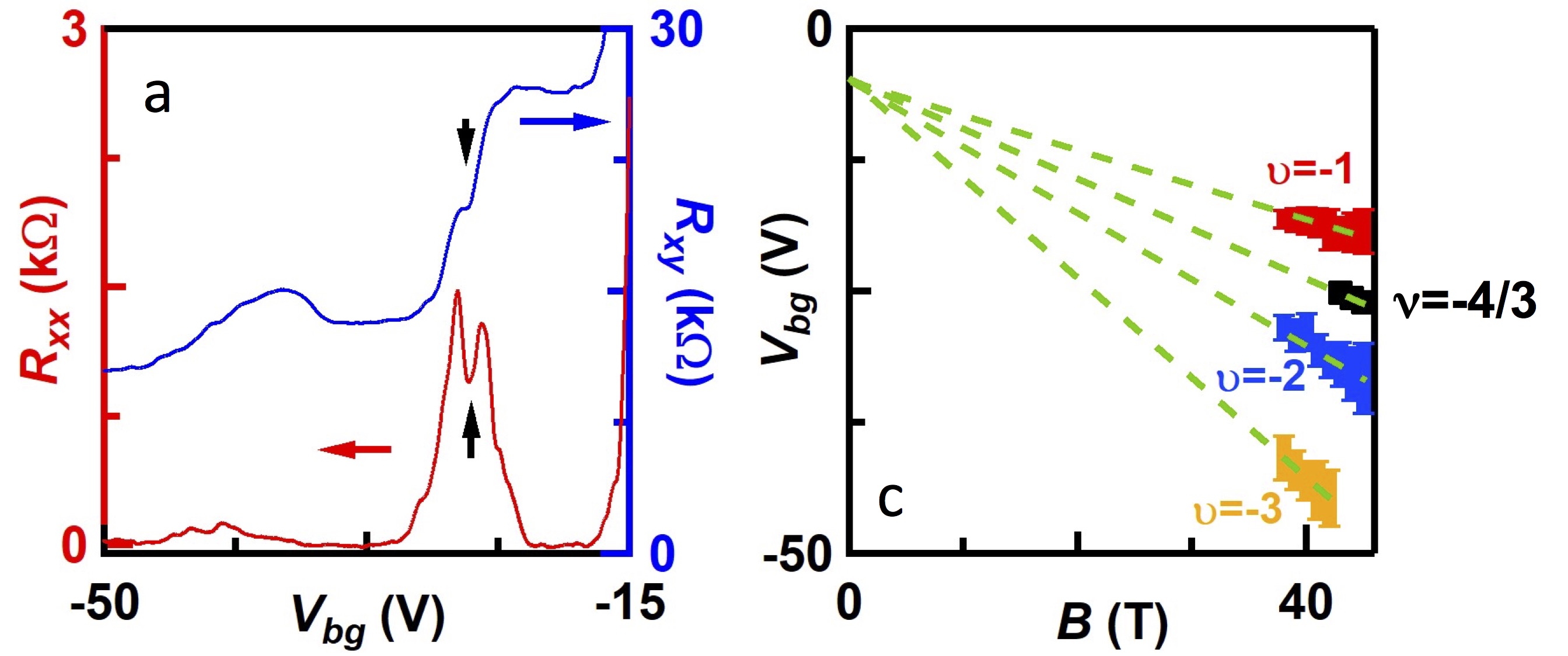 